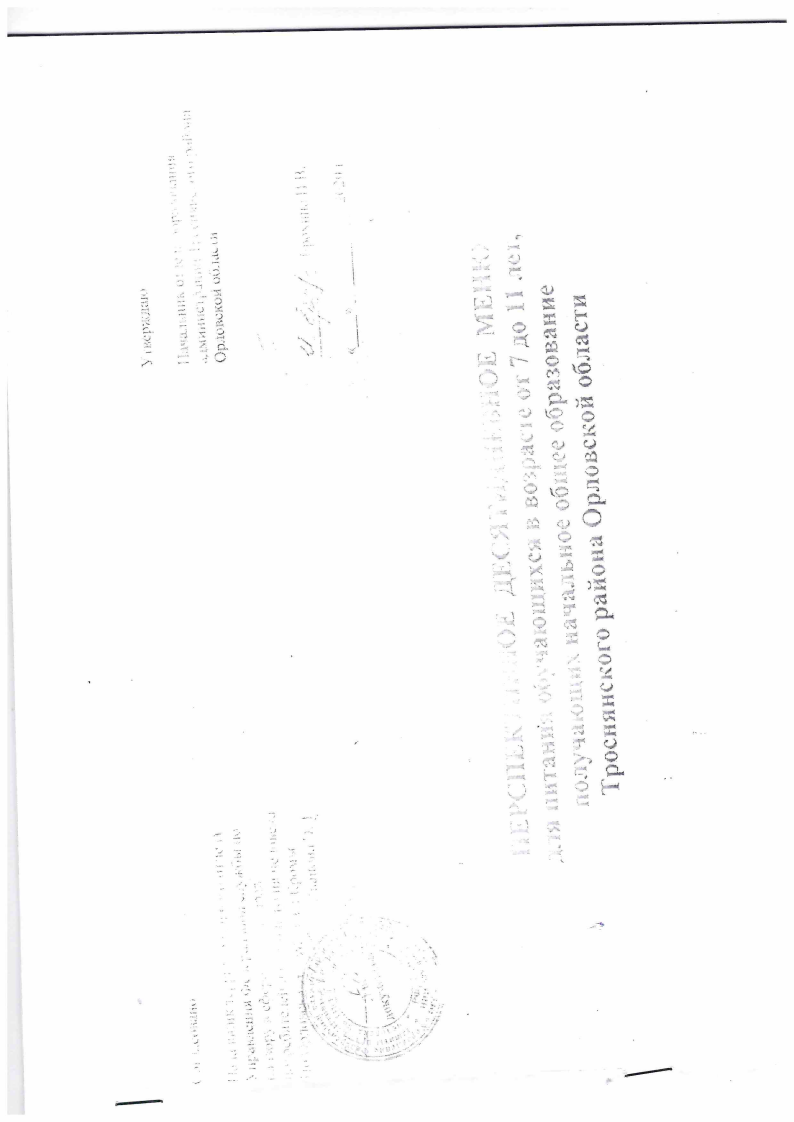 ПЕРСПЕКТИВНОЕ  ДЕСЯТИДНЕВНОЕ  МЕНЮдля питания обучающихся в возрасте от 7 до 11 лет, получающих начальное общее образованиеТроснянского района Орловской области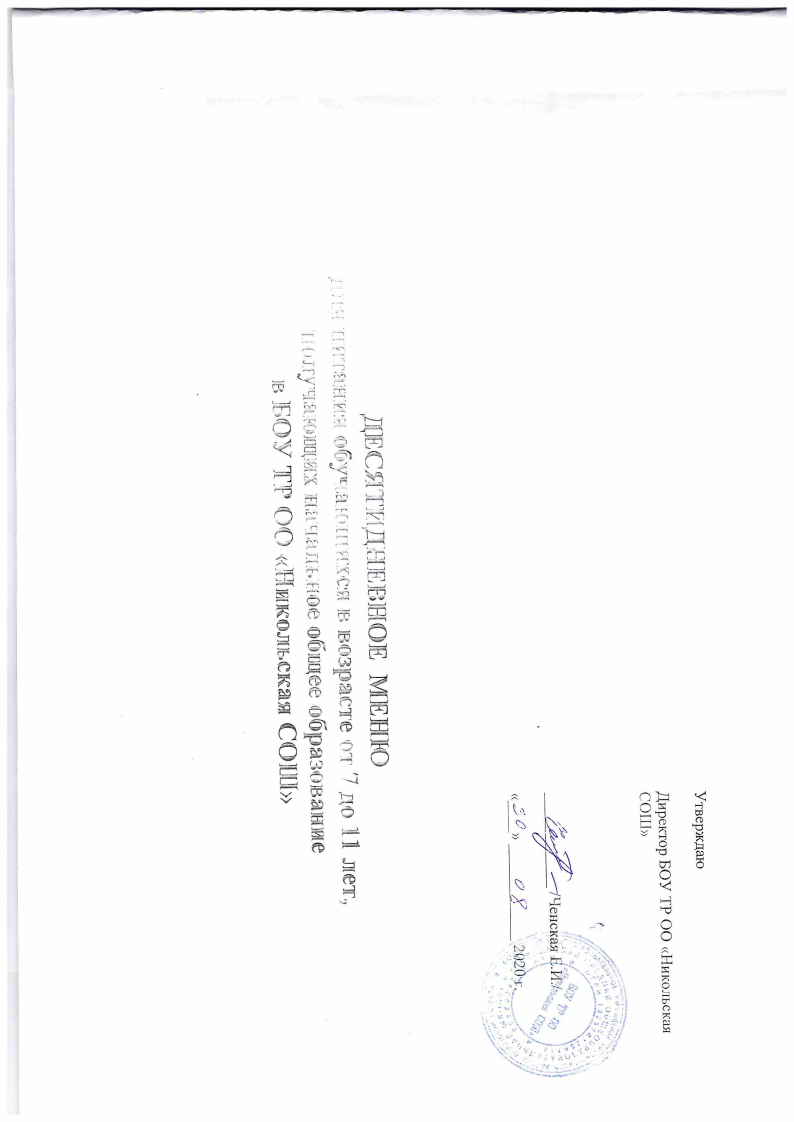 День первый: понедельникНеделя: перваяСезон: осенне-зимний Возрастная категория: 7-11 лет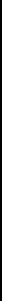 День второй: вторникНеделя: перваяСезон: осенне-зимний Возрастная категория: 7-11 летДень третий: средаНеделя: перваяСезон: осенне-зимний Возрастная категория: 7-11 летДень четвертый: четвергНеделя: перваяСезон: осенне-зимний Возрастная категория: 7-11 летДень пятый: пятницаНеделя: перваяСезон: осенне-зимний Возрастная категория: 7-11 летДень шестой: понедельникНеделя: втораяСезон: осенне-зимний Возрастная категория: 7-11 летДень седьмой: вторникНеделя: втораяСезон: осенне-зимний Возрастная категория: 7-11 летДень восьмой: средаНеделя: втораяСезон: осенне-зимний Возрастная категория: 7-11 летДень девятый: четвергНеделя: втораяСезон: осенне-зимний Возрастная категория: 7-11 летДень десятый: пятницаНеделя: втораяСезон: осенне-зимний Возрастная категория: 7-11 летСогласованоНачальник территориального отделаУправления Федеральной службы по надзору в сфере защиты прав потребителей и благополучия человекаПо Орловской области в п.Кромы______________________Иванова Э.Л.«____» ____________ 2020 гУтверждаю Начальник отдела образования администрации Троснянского района Орловской области____________ Ерохина И.В.«____» ____________ 2020 г.№Прием пищи,МассаПищевые веществаПищевые веществаПищевые веществаЭнергетическаяВитаминыВитаминыМинеральные веществаМинеральные веществаМинеральные веществаМинеральные веществаМинеральные веществарец.наименование блюдапорции(г)ценность(мг)(мг)(мг)(мг)(мг)БЖУ(ккал)В1САЕСаРMgMgFe12345678910111213141415завтрак168Каша гречневая молочная2000,0909,6338,9100002,761,61,21,20,2959Какао с молоком 2009,364,259,94150,80,214,50,010,10170,290,0090,0014,000,17153Бутерброд с маслом30/52,404,8014,80108,300,000,000,000,780,000,380,380,731,47Кондитерские изделия (печенье)604,377,0736,80178,200,080,000,040,7212,2144,567,357,350,61ВСЕГО:16,2216,07121,17476,210,294,50,051,6185,17136,54136,548,5514,73обед33Салат из свеклы с растительным1001,307,406,0095,000,010,740,003,7630,4932,1116,2116,211,04маслом206Суп картофельный с бобовыми2005,363,3615,6115,20,195,6814,160,2425,1381,430,4830,481,52(горох)688Макароны отварные150/74,24,4226,92167,250,0520,8429,491,0258,26165,9945,9445,941,31268Котлета рубленая из птицы10020,2024,9012,80357,000,240,7564,921,1026,56187,4328,3428,342,38480Хлеб пшеничный605,400,9040,05169,800,120,000,000,7834,5049,5013,0513,053,00481Хлеб ржаной401,400,3016,5070,600,0270,000,000,737,0028,706,306,300,66951Кофейный напиток 2000,600,0014,4076,000,081,800,010,0216,0014,0010,0010,000,24ВСЕГО:38,4641,28132,271050,850,7199,81108,587,65197,94559,13150,32150,3210,15№Прием пищи,МассаПищевые веществаПищевые веществаПищевые веществаЭнергетическаяВитаминыВитаминыМинеральные веществаМинеральные веществаМинеральные веществаМинеральные веществарец.наименование блюдапорции(г)ценность(мг)(мг)(мг)(мг)БЖУ(ккал)В1САЕСаРMgFe123456789101112131415завтрак93Суп молочный с вермишелью2004,64,1615,07116,160,070,7224,480129,29110,3819,310,40951Кофейный напиток 2000,600,0014,4076,000,081,800,010,0216,0014,0010,000,24153Бутерброд с маслом30/52,404,8014,80108,300,000,000,000,780,000,380,731,47847Фрукты1000,280,2827,15112,240,034,600,000,2414,8411,098,661,86ВСЕГО:7,889,2471,42472,70,187,1224,491,04160,13135,8538,73,97обед71Салат из моркови с 1001,600,643,6833,600,028,000,001,3918,4029,8011,200,48растительным маслом170Борщ с капустой и картофелем 200/101,524,49,684,000,036,3621,360,2029,6338,4816,770,77679Каша  рассыпчатая гречневая150/76,155,731,42204,000,140,8429,490,6555,72146,0569,241,86244Рыба, припущенная с овощами100/4024,8015,304,80256,000,140,2817,040,0017,51168,8520,680,58480Хлеб пшеничный605,400,9040,05169,800,120,000,000,7834,5049,5013,053,00481Хлеб ржаной401,400,3016,5070,600,0270,000,000,737,0028,706,300,66859Компот из свежих плодов2002,400,1041,40171,000,040,800,002,7570,9363,5145,681,44ВСЕГО:43,2727,34147,45989,000,51716,2867,896,5233,69524,89182,928,79№Прием пищи,МассаПищевые веществаПищевые веществаПищевые веществаЭнергетическаяВитаминыВитаминыМинеральные веществаМинеральные веществаМинеральные веществаМинеральные веществарец.наименование блюдапорции(г)ценность(мг)(мг)(мг)(мг)БЖУ(ккал)В1САЕСаРMgFe123456789101112131415завтрак424Яйцо отварное405,084,600,2862,800,50,003,20,22,4511,91,41,1358Сырники из творога 15021,8024,327,20263,000,050,0972,800,03188,64248,3428,950,78943Чай с сахаром и витамином С2000,200,0013,7053,000,000,000,000,000,400,000,000,04847Фрукты1000,280,2827,15112,240,034,600,000,2414,8411,098,661,86ВСЕГО:27,3629,1868,33491,040,584,69760,47206,33271,3339,013,78обед43Салат из белокочанной капусты с 1001,904,509,2084,000,029,340,002,4150,9428,8615,250,61растительным маслом204Суп картофельный с пшеном2001,682,2411,5274,40,0645,281,181,0310,2340,9616,020,62353Каша рисовая рассыпчатая150/73,454,4332,03184,50,050,8529,490,6946,35100,4851,521,02637Куры отварные (бедро куриное)10023,7120,000,43275,710,060,9150,560,7319,59168,6419,971,87480Хлеб пшеничный605,400,9040,05169,800,120,000,000,7834,5049,5013,053,00481Хлеб ржаной401,400,3016,5070,600,0270,000,000,737,0028,706,300,66291Кисель из концентрата на2000,000,0010,00119,000,000,000,000,000,200,000,000,03плодовых или ягодных экстрактах с витамином СВСЕГО:35,6427,87110,53894,010,3217,0481,233,96117,87388,28106,867,2№Прием пищи,МассаПищевые веществаПищевые веществаПищевые веществаЭнергетическаяВитаминыВитаминыМинеральные веществаМинеральные веществаМинеральные веществаМинеральные веществарец.наименование блюдапорции(г)ценность(мг)(мг)(мг)(мг)БЖУ(ккал)В1САЕСаРMgFe123456789101112131415завтрак284Омлет натуральный1006,166,763,9588,970,062,0723,581,3441,84101,7714,331,13439Ряженка2005,805,008,40108,000,000,6044,000,00248,00184,0028,000,20480Хлеб пшеничный403,061,219,9105,80,060,000,000,0014,8087,2026,051,142Сыр102,323,320,0033,10,020,000,000,123,9027,804,450,55847Фрукты1000,280,2827,15112,240,034,600,000,2414,8411,098,661,86ВСЕГО:17,6216,5659,4448,110,177,2767,581,7323,38411,8681,494,84обед101Консервы овощные закусочные1002,009,008,50122,000,027,000,000,0041,0037,0015,000,70(икра кабачковая)197Рассольник петербургский 200/101,924,5612,56100,80,065,3621,360,2318,5154,7018,550,69304Плов из курицы25024,4824,939,25482,230,080,7544,44027,87258,9150,592,37480Хлеб пшеничный605,400,9040,05169,800,120,000,000,7834,5049,5013,053,00481Хлеб ржаной401,400,3016,5070,600,0270,000,000,737,0028,706,300,66407Сок2002,00,205,8036,00,024,000,2014,014,08,02,8ВСЕГО:37,239,86122,66941,430,32717,1165,81,94142,88442,81111,4910,22№Прием пищи,МассаПищевые веществаПищевые веществаПищевые веществаЭнергетическаяВитаминыВитаминыМинеральные веществаМинеральные веществаМинеральные веществаМинеральные веществарец.наименование блюдапорции(г)ценность(мг)(мг)(мг)(мг)БЖУ(ккал)В1САЕСаРMgFe123456789101112131415завтрак497Пудинг из творога запеченный18023,9417,130,78366,030,090,2788,561,44204,21297,938,341,53943Чай с сахаром с витамином С2000,200,0013,7053,000,000,000,000,000,400,000,000,04847Фрукты1000,280,2827,15112,240,034,600,000,2414,8411,098,661,86ВСЕГО:24,4217,3871,63531,270,124,8788,561,68219,45308,99473,43обед61Салат из белокочанной капусты и 1001,904,509,2084,000,029,340,002,4150,9428,8615,250,61свеклы204Суп картофельный с крупой (пшено)2002,162,0815,4490,400,075,68,490,2212,6463,0419,200,73679Каша рассыпчатая гречневая150/76,155,7031,42204,000,140,8429,490,6555,72146,0569,241,86244Рыба, припущенная с овощами100/4024,8015,304,80256,000,140,2817,040,0017,51168,8520,680,58480Хлеб пшеничный605,400,9040,05169,800,120,000,000,7834,5049,5013,053,00481Хлеб ржаной401,400,3016,5070,600,0270,000,000,737,0028,706,300,66859Компот из свежих плодов2000,200,1025,499,000,011,600,000,086,273,833,130,83ВСЕГО:42,0128,88142,81973,80,52717,6655,024,87184,58488,83146,858,27№Прием пищи,МассаПищевые веществаПищевые веществаПищевые веществаЭнергетическаяВитаминыВитаминыМинеральные веществаМинеральные веществаМинеральные веществаМинеральные веществарец.наименование блюдапорции(г)ценность(мг)(мг)(мг)(мг)БЖУ(ккал)В1САЕСаРMgFe123456789101112131415завтрак168Каша рисовая молочная1503,844,9624,45157,590,051,040,030,1298,88107,7922,770,33959Какао с молоком 2009,364,259,94150,80,214,50,010,10170,290,0014,000,17153Бутерброд с маслом30/52,404,8014,80108,300,000,000,000,780,000,380,731,47847Фрукты1000,280,2827,15112,240,034,600,000,2414,8411,098,661,86ВСЕГО:16,2216,07121,17476,210,294,50,051,6185,17136,548,5514,73обед23Салат из капусты и моркови с 1002,985,196,0083,600,090,1198,50,6821,4559,9520,800,68растительным маслом206Суп картофельный с бобовыми2005,363,3615,6115,200,195,6814,160,2425,1381,430,481,52(фасоль)759Пюре картофельное150/62,923,1220,80125,870,091,2719,230,1913,3075,7229,811,17536Сосиска отварная120/4014,6420,8016,56312,000,040,506,280,0032,66127,9626,031,12480Хлеб пшеничный605,400,9040,05169,800,120,000,000,7834,5049,5013,053,00481Хлеб ржаной401,400,3016,5070,600,0270,000,000,737,0028,706,300,66705Напиток из шиповника2000,70,327,0122,90,010,269,000,0553,3339,156,090,10ВСЕГО:33,433,97142,51999,970,5677,82147,172,67187,37462,38132,568,25№Прием пищи,МассаПищевые веществаПищевые веществаПищевые веществаЭнергетическаяВитаминыВитаминыМинеральные веществаМинеральные веществаМинеральные веществаМинеральные веществарец.наименование блюдапорции(г)ценность(мг)(мг)(мг)(мг)БЖУ(ккал)В1САЕСаРMgFe123456789101112131415завтрак424Яйцо отварное405,084,600,2862,800,50,003,20,22,4511,91,41,1358Сырники из творога 15021,8024,327,20263,000,050,0972,800,03188,64248,3428,950,78943Чай с сахаром и витамином С2000,200,0013,7053,000,000,000,000,000,400,000,000,04847Фрукты1000,280,2827,15112,240,034,600,000,2414,8411,098,661,86ВСЕГО:27,3629,1868,33491,040,584,69760,47206,33271,3339,013,78обед33Салат из свеклы с растительным маслом1001,307,406,0095,000,010,740,003,7630,4932,1116,211,04688Макароны отварные 150/74,24,4226,92167,250,0520,8429,491,0258,26165,9945,941,31268Котлета рубленая из птицы10020,2024,9012,80357,000,240,7564,921,1026,56187,4328,342,38480Хлеб пшеничный605,400,9040,05169,800,120,000,000,7834,5049,5013,053,00481Хлеб ржаной401,400,3016,5070,600,0270,000,000,737,0028,706,300,66959Какао с молоком 2009,364,259,94150,80,214,50,010,10170,290,0014,000,17ВСЕГО:43,6839,76169,49973,050,69920,45115,785,32344,55589,9135,68,77№Прием пищи,МассаПищевые веществаПищевые веществаПищевые веществаЭнергетическаяВитаминыВитаминыМинеральные веществаМинеральные веществаМинеральные веществаМинеральные веществарец.наименование блюдапорции(г)ценность(мг)(мг)(мг)(мг)БЖУ(ккал)В1САЕСаРMgFe123456789101112131415завтрак168Каша гречневая молочная2000,0909,6338,9100002,761,61,20,2951Кофейный напиток 2000,600,0014,4076,000,081,800,010,0216,0014,0010,000,24153Бутерброд с маслом30/52,404,8014,80108,300,000,000,000,780,000,380,731,47Кондитерские изделия (пряник)604,377,0736,80178,200,080,000,040,7212,2144,567,350,61ВСЕГО:16,2216,07121,17476,210,294,50,051,6185,17136,5423,282,45обед6Салат из моркови и яблок801,600,643,6833,600,028,000,001,3918,4029,8011,200,48206Суп картофельный с бобовыми2005,363,3615,6115,20,195,6814,160,2425,1381,430,481,52(горох)160Картофель отварной с маслом150/62,923,1220,80125,870,091,2719,230,1913,3075,7229,811,17244Рыба, припущенная с овощами100/4024,8015,304,80256,000,140,2817,040,0017,51168,8520,680,58480Хлеб пшеничный605,400,9040,05169,800,120,000,000,7834,5049,5013,053,00481Хлеб ржаной401,400,3016,5070,600,0270,000,000,737,0028,706,300,66407Сок 2000,600,0014,4076,000,081,800,010,0216,0014,0010,000,24ВСЕГО:42,0823,62115,83847,070,66717,0350,443,35131,84447,97121,527,65№Прием пищи,МассаПищевые веществаПищевые веществаПищевые веществаЭнергетическаяВитаминыВитаминыМинеральные веществаМинеральные веществаМинеральные веществаМинеральные веществарец.наименование блюдапорции(г)ценность(мг)(мг)(мг)(мг)БЖУ(ккал)В1САЕСаРMgFe123456789101112131415завтрак168Каша рисовая молочная1503,844,9624,45157,590,051,040,030,1298,88107,7922,770,33943Чай с сахаром и витамином С2000,200,0013,7053,000,000,000,000,000,400,000,000,04153Бутерброд с маслом30/52,404,8014,80108,300,000,000,000,780,000,380,731,47847Фрукты1000,280,2827,15112,240,034,600,000,2414,8411,098,661,86ВСЕГО:6,7210,0480,1451,130,085,640,031,14114,12119,2632,163,7обед101Консервы овощные закусочные1002,009,008,50122,000,027,000,000,0041,0037,0015,000,70(икра кабачковая)197Рассольник петербургский 200/101,924,5612,56100,80,065,3621,360,2318,5154,7018,550,69304Плов из курицы25024,4824,939,25482,230,080,7544,44027,87258,9150,592,37480Хлеб пшеничный605,400,9040,05169,800,120,000,000,7834,5049,5013,053,00481Хлеб ржаной401,400,3016,5070,600,0270,000,000,737,0028,706,300,66705Напиток из шиповника2000,70,327,0122,90,010,269,000,0553,3339,156,090,10ВСЕГО:35,939,96143,86988,330,31713,3774,81,79182,21467,96109,587,52№Прием пищи,МассаПищевые веществаПищевые веществаПищевые веществаЭнергетическаяВитаминыВитаминыМинеральные веществаМинеральные веществаМинеральные веществаМинеральные веществарец.наименование блюдапорции(г)ценность(мг)(мг)(мг)(мг)БЖУ(ккал)В1САЕСаРMgFe123456789101112131415завтрак284Омлет натуральный1006,166,763,9588,970,062,0723,581,3441,84101,7714,331,13439Ряженка2005,805,008,40108,000,000,6044,000,00248,00184,0028,000,20480Хлеб пшеничный403,061,219,9105,80,060,000,000,0014,8087,2026,051,142Сыр102,323,320,0033,10,020,000,000,123,9027,804,450,55847Фрукты1000,280,2827,15112,240,034,600,000,2414,8411,098,661,86ВСЕГО:17,6216,5659,4448,110,177,2767,581,7323,38411,8681,494,84обед45Винегрет овощной 1001,402,307,7057,000,0512,690,000,1425,7840,4318,200,76208Суп картофельный с2002,162,0815,1288,80,065,288,490,2510,9544,5916,730,68макаронными изделиями336Капуста тушёная1503,224,8714,10113,250,1210,4422,630,2035,6783,5828,551,04637Куры отварные (бедро куриное)10023,7120,000,43275,710,060,9150,560,7319,59168,6419,971,87480Хлеб пшеничный605,400,9040,05169,800,120,000,000,7834,5049,5013,053,00481Хлеб ржаной401,400,3016,5070,600,0270,000,000,737,0028,706,300,66291Кисель из концентрата наплодовых или ягодных экстрактах с витамином С2000,000,0010,00119,000,000,000,000,000,200,000,000,03ВСЕГО:37,2930,45103,9894,160,4329,3281,682,83133,69415,44102,88,04